Greetings everyone!The Town of Fenwick Island is trying out a new mobi-mat, which is located on Dagsboro St. beach. This new mat is designed to be less slippery and more visible at night. Please stop by, check it out, and let us know what you think about it. Call Town Hall at 302-539-3011 or visit us on our website: fenwickisland.delaware.gov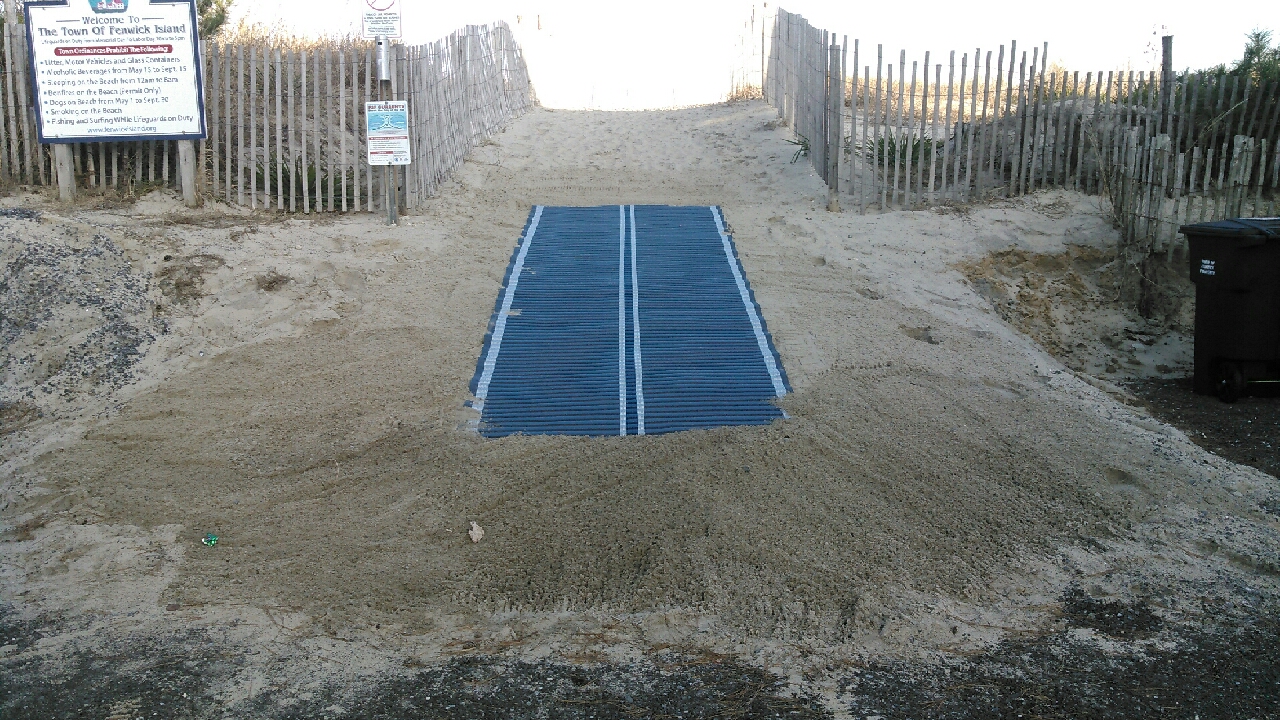 